PŘEHLED UČIVA - NOVÉNásobení desetinných čísel přirozeným číslema) pamětné násobení: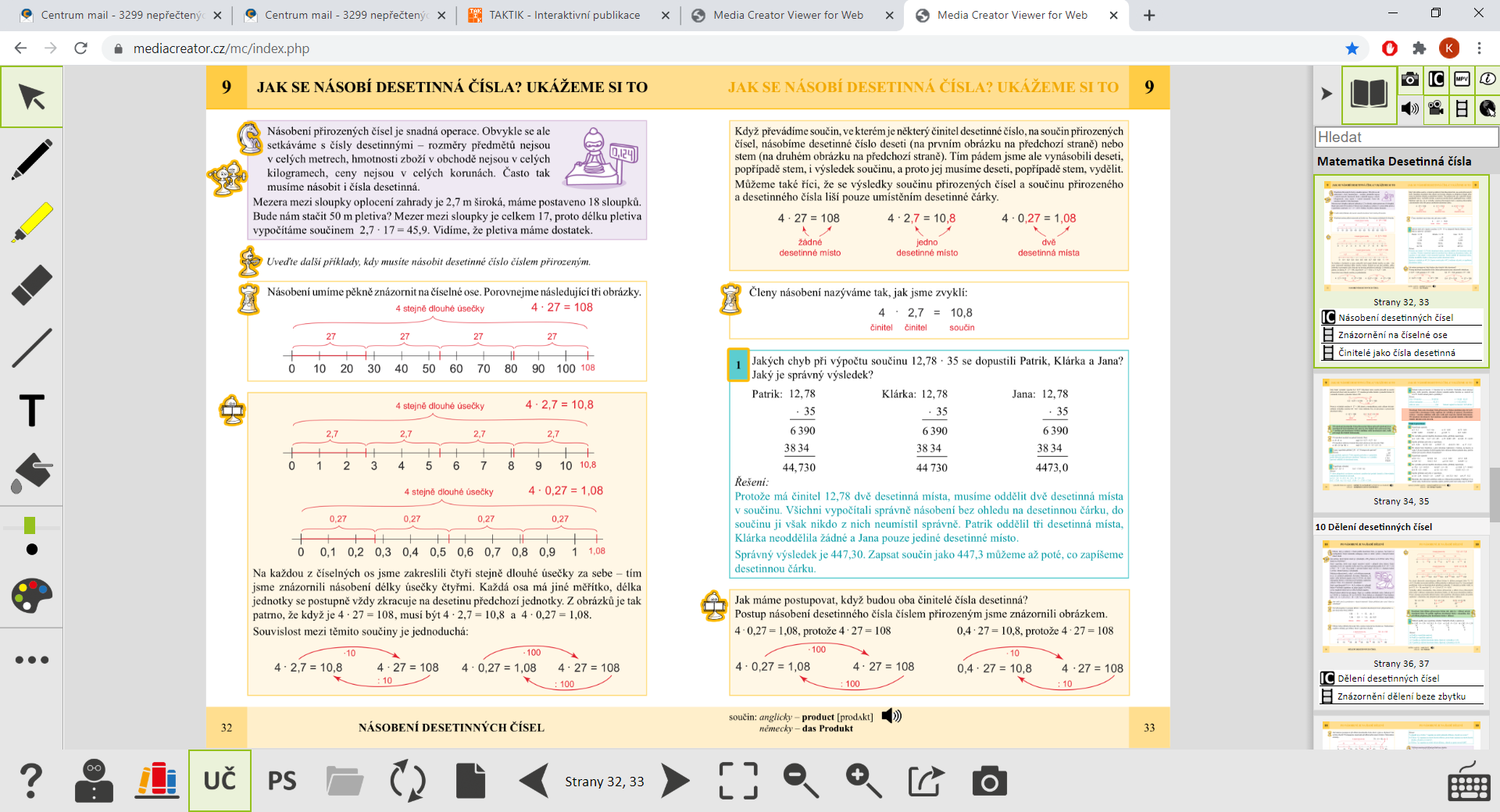 b) písemné násobení: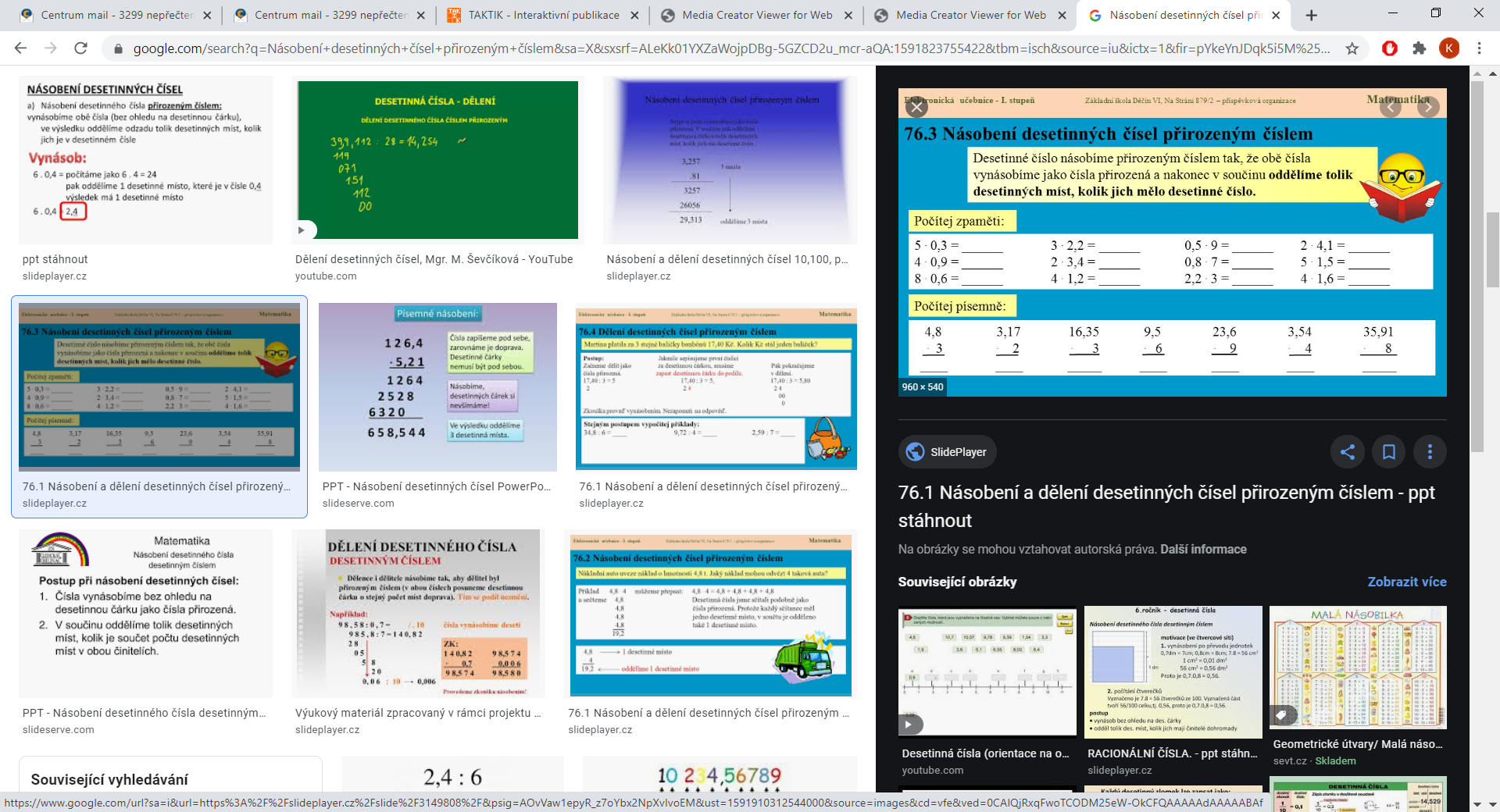 	9,8			4,86 			13,67         .   6		         .     4		           .     3        58,8		        19,44		          41,01		  